Kształcenie lekarzy w Centrum Zaawansowanych Technik Operacyjnych Światowego Centrum Słuchu Instytutu Fizjologii i Patologii dla potrzeb otochirurgii, rynochirurgii, fonochirurgii, chirurgii oczodołu, chirurgii szczękowej, chirurgii podstawy czaszki. nr POWR.05.04.00-00-0156/18-00.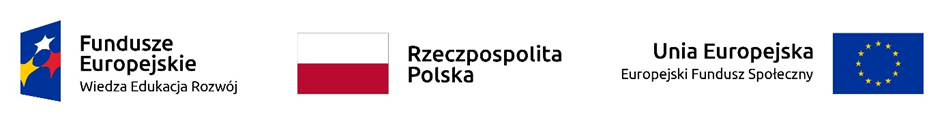 FORMULARZ REKRUTACYJNYNasz Instytut dokłada wszelkiej staranności, aby adekwatnie zabezpieczyć Państwa dane osobowe związane z realizacją Projektu pt. „Kształcenie lekarzy w Centrum Zaawansowanych Technik Operacyjnych Światowego Centrum Słuchu Instytutu Fizjologii i Patologii dla potrzeb otochirurgii, rynochirurgii, fonochirurgii, chirurgii oczodołu, chirurgii szczękowej, chirurgii podstawy czaszki”, jak również przekazać wszystkim osobom, których dane osobowe przetwarza, wyczerpujące informacje o zakresie i sposobie przetwarzania ich danych.W związku z powyższym przekazujemy poniższe informacje.Tożsamość i dane kontaktowe administratoraAdministratorem Pani/Pana danych osobowych jest Instytut Fizjologii i Patologii Słuchu, z siedzibą w Warszawie, ul. Mochnackiego 10, 02-042 Warszawa (tel. 22 311 81 02, fax 22 311 81 18). Dane kontaktowe inspektora ochrony danych osobowychAdministrator wyznaczył inspektora ochrony danych, z którym można się skontaktować poprzez email: iod@ifps.org.pl. Z inspektorem ochrony danych można się kontaktować we wszystkich sprawach dotyczących przetwarzania przez Państwa danych osobowych oraz korzystania z praw związanych z tym przetwarzaniem danych. Cele przetwarzania i podstawa prawna przetwarzaniaPozyskane dane osobowe będą przetwarzane przez Instytut wyłącznie w celu realizacji i rozliczenia Projektu (na podstawie art. 6 ust. 1 lit. a RODO), wykonywania przez administratora zadań realizowanych w interesie publicznym (na podstawie art. 6 ust. 1 lit. e RODO) oraz w realizacji nałożonych na administratora obowiązków prawnych (na podstawie art. 6 ust. 1 lit. c RODO).Odbiorcy danychOdbiorcami Pan/Pani danych osobowych mogą być podmioty, którym Instytut udostępni lub powierzy przetwarzanie danych osobowych w zakresie, w jakim jest to niezbędne do realizacji celów przetwarzania tych danych, na podstawie przepisów prawa lub umowy.Okres przechowywania danychDane osobowe będą przechowywane do czasu wycofania zgody na ich przetwarzanie lub do czasu rozliczenia Programu Operacyjnego Wiedza Edukacja Rozwój 2014 -2020, a następnie przez okres wynikający z przepisów archiwalnych.Prawa podmiotów danychOsobie, której dane dotyczą przysługuje prawo dostępu do danych osobowych, ich sprostowania, żądania usunięcia danych, ograniczenia przetwarzania, przenoszenia danych, prawo do wniesienia sprzeciwu wobec przetwarzania danych oraz prawo do wniesienia skargi do Prezesa Urzędu Ochrony Danych Osobowych.Osobie, której dane przetwarzane są na podstawie zgody, przysługuje prawo do  jej wycofania w dowolnym momencie bez wpływu na zgodność z prawem przetwarzania, którego dokonano na podstawie zgody przed jej cofnięciem.Podanie danych osobowych jest dobrowolne, jednak niezbędne aby uczestniczyć w procesie rekrutacji do udziału w Projekcie.Pozyskane dane nie będą podległy zautomatyzowanemu podejmowaniu decyzji, w tym profilowaniu.Łączna liczba punktów(wypełnia Realizator 
Projektu)Dane wnioskodawcyDane wnioskodawcyDane wnioskodawcyDane wnioskodawcyDane wnioskodawcyDane wnioskodawcyDane wnioskodawcyDane wnioskodawcyDane wnioskodawcyData szkoleniaImię i nazwiskoPESELNumer prawa wykonywania zawoduPłeć Płeć Płeć Telefon kontaktowyAdres e-mailAdres e-mailAdres e-mailAdres zamieszkania

Zgodnie z Kodeksem Cywilnym miejscem zamieszkania osoby fizycznej jest miejscowość, w której osoba ta przebywa z zamiarem stałego pobytuUlica Adres zamieszkania

Zgodnie z Kodeksem Cywilnym miejscem zamieszkania osoby fizycznej jest miejscowość, w której osoba ta przebywa z zamiarem stałego pobytuNr domuNr lokaluNr lokaluNr lokaluAdres zamieszkania

Zgodnie z Kodeksem Cywilnym miejscem zamieszkania osoby fizycznej jest miejscowość, w której osoba ta przebywa z zamiarem stałego pobytuKod pocztowyMiejscowośćMiejscowośćMiejscowośćAdres zamieszkania

Zgodnie z Kodeksem Cywilnym miejscem zamieszkania osoby fizycznej jest miejscowość, w której osoba ta przebywa z zamiarem stałego pobytuGminaAdres zamieszkania

Zgodnie z Kodeksem Cywilnym miejscem zamieszkania osoby fizycznej jest miejscowość, w której osoba ta przebywa z zamiarem stałego pobytuPowiatWojewództwoWojewództwoWojewództwoWojewództwoSpecjalizacjeLiczba publikacji (z okresu ostatnich 3 lat)Liczba publikacji (z okresu ostatnich 3 lat)Liczba publikacji (z okresu ostatnich 3 lat)Liczba publikacji (z okresu ostatnich 3 lat)Wnoszę o zapewnienie mi zakwaterowania na czas SzkoleniaWnoszę o zapewnienie mi zakwaterowania na czas SzkoleniaWnoszę o zapewnienie mi zakwaterowania na czas SzkoleniaWnoszę o zapewnienie mi zakwaterowania na czas SzkoleniaOświadczeniaOświadczeniaOświadczeniaOświadczeniaOświadczeniaOświadczeniaOświadczeniaOświadczeniaOświadczeniaOświadczam, że: Wszystkie dane podane przeze mnie w niniejszym wniosku oraz pozostałych dokumentach rekrutacyjnych są zgodne z prawdą. W przypadku podania nieprawdziwych danych zobowiązuję się do zwrotu kosztów noclegu wraz z odsetkami ustawowymi.Nie otrzymam ani nie otrzymałem/-am dofinansowania częściowego ani całkowitego zwrotu kosztów zakwaterowania z innego źródła, w tym w szczególności nie rozliczam swojego udziału w Szkoleniu jako kosztów delegacji służbowej oraz, że koszty mojego udziału w Szkoleniu nie zostały sfinansowane z Funduszy Europejskich.Zapoznałam/-em się z treścią Regulaminu Rekrutacji i Uczestnictwa w Projekcie pt. „Kształcenie lekarzy w Centrum Zaawansowanych Technik Operacyjnych Światowego Centrum Słuchu Instytutu Fizjologii i Patologii dla potrzeb otochirurgii, rynochirurgii, fonochirurgii, chirurgii oczodołu, chirurgii szczękowej, chirurgii podstawy czaszki” nr POWR.05.04.00-00-0156/18-00, w tym w szczególności zapisów dotyczących warunków bezpłatnego zakwaterowania i zwrotu kosztów dojazdu dla Uczestników Szkolenia, oraz że w pełni rozumiem, akceptuję wszystkie jego postanowienia i zobowiązuję się do ich przestrzegania.Zapoznałam/-em się z treścią poniższej informacji o przetwarzaniu danych osobowych.Zobowiązuję się do samodzielnego pokrycia należności wobec Hotelu Park Kajetany, innych niż nocleg na czas realizowanego Szkolenia (w zapewnionym przez Realizatora standardzie), w tym przede wszystkim wynikających z przedłużenia pobyty, zwiększenia standardu pokoju lub skorzystania, z innych niż nocleg, odpłatnych usług oferowanych przez Hotel Park Kajetany.Oświadczam, że: Wszystkie dane podane przeze mnie w niniejszym wniosku oraz pozostałych dokumentach rekrutacyjnych są zgodne z prawdą. W przypadku podania nieprawdziwych danych zobowiązuję się do zwrotu kosztów noclegu wraz z odsetkami ustawowymi.Nie otrzymam ani nie otrzymałem/-am dofinansowania częściowego ani całkowitego zwrotu kosztów zakwaterowania z innego źródła, w tym w szczególności nie rozliczam swojego udziału w Szkoleniu jako kosztów delegacji służbowej oraz, że koszty mojego udziału w Szkoleniu nie zostały sfinansowane z Funduszy Europejskich.Zapoznałam/-em się z treścią Regulaminu Rekrutacji i Uczestnictwa w Projekcie pt. „Kształcenie lekarzy w Centrum Zaawansowanych Technik Operacyjnych Światowego Centrum Słuchu Instytutu Fizjologii i Patologii dla potrzeb otochirurgii, rynochirurgii, fonochirurgii, chirurgii oczodołu, chirurgii szczękowej, chirurgii podstawy czaszki” nr POWR.05.04.00-00-0156/18-00, w tym w szczególności zapisów dotyczących warunków bezpłatnego zakwaterowania i zwrotu kosztów dojazdu dla Uczestników Szkolenia, oraz że w pełni rozumiem, akceptuję wszystkie jego postanowienia i zobowiązuję się do ich przestrzegania.Zapoznałam/-em się z treścią poniższej informacji o przetwarzaniu danych osobowych.Zobowiązuję się do samodzielnego pokrycia należności wobec Hotelu Park Kajetany, innych niż nocleg na czas realizowanego Szkolenia (w zapewnionym przez Realizatora standardzie), w tym przede wszystkim wynikających z przedłużenia pobyty, zwiększenia standardu pokoju lub skorzystania, z innych niż nocleg, odpłatnych usług oferowanych przez Hotel Park Kajetany.Oświadczam, że: Wszystkie dane podane przeze mnie w niniejszym wniosku oraz pozostałych dokumentach rekrutacyjnych są zgodne z prawdą. W przypadku podania nieprawdziwych danych zobowiązuję się do zwrotu kosztów noclegu wraz z odsetkami ustawowymi.Nie otrzymam ani nie otrzymałem/-am dofinansowania częściowego ani całkowitego zwrotu kosztów zakwaterowania z innego źródła, w tym w szczególności nie rozliczam swojego udziału w Szkoleniu jako kosztów delegacji służbowej oraz, że koszty mojego udziału w Szkoleniu nie zostały sfinansowane z Funduszy Europejskich.Zapoznałam/-em się z treścią Regulaminu Rekrutacji i Uczestnictwa w Projekcie pt. „Kształcenie lekarzy w Centrum Zaawansowanych Technik Operacyjnych Światowego Centrum Słuchu Instytutu Fizjologii i Patologii dla potrzeb otochirurgii, rynochirurgii, fonochirurgii, chirurgii oczodołu, chirurgii szczękowej, chirurgii podstawy czaszki” nr POWR.05.04.00-00-0156/18-00, w tym w szczególności zapisów dotyczących warunków bezpłatnego zakwaterowania i zwrotu kosztów dojazdu dla Uczestników Szkolenia, oraz że w pełni rozumiem, akceptuję wszystkie jego postanowienia i zobowiązuję się do ich przestrzegania.Zapoznałam/-em się z treścią poniższej informacji o przetwarzaniu danych osobowych.Zobowiązuję się do samodzielnego pokrycia należności wobec Hotelu Park Kajetany, innych niż nocleg na czas realizowanego Szkolenia (w zapewnionym przez Realizatora standardzie), w tym przede wszystkim wynikających z przedłużenia pobyty, zwiększenia standardu pokoju lub skorzystania, z innych niż nocleg, odpłatnych usług oferowanych przez Hotel Park Kajetany.Oświadczam, że: Wszystkie dane podane przeze mnie w niniejszym wniosku oraz pozostałych dokumentach rekrutacyjnych są zgodne z prawdą. W przypadku podania nieprawdziwych danych zobowiązuję się do zwrotu kosztów noclegu wraz z odsetkami ustawowymi.Nie otrzymam ani nie otrzymałem/-am dofinansowania częściowego ani całkowitego zwrotu kosztów zakwaterowania z innego źródła, w tym w szczególności nie rozliczam swojego udziału w Szkoleniu jako kosztów delegacji służbowej oraz, że koszty mojego udziału w Szkoleniu nie zostały sfinansowane z Funduszy Europejskich.Zapoznałam/-em się z treścią Regulaminu Rekrutacji i Uczestnictwa w Projekcie pt. „Kształcenie lekarzy w Centrum Zaawansowanych Technik Operacyjnych Światowego Centrum Słuchu Instytutu Fizjologii i Patologii dla potrzeb otochirurgii, rynochirurgii, fonochirurgii, chirurgii oczodołu, chirurgii szczękowej, chirurgii podstawy czaszki” nr POWR.05.04.00-00-0156/18-00, w tym w szczególności zapisów dotyczących warunków bezpłatnego zakwaterowania i zwrotu kosztów dojazdu dla Uczestników Szkolenia, oraz że w pełni rozumiem, akceptuję wszystkie jego postanowienia i zobowiązuję się do ich przestrzegania.Zapoznałam/-em się z treścią poniższej informacji o przetwarzaniu danych osobowych.Zobowiązuję się do samodzielnego pokrycia należności wobec Hotelu Park Kajetany, innych niż nocleg na czas realizowanego Szkolenia (w zapewnionym przez Realizatora standardzie), w tym przede wszystkim wynikających z przedłużenia pobyty, zwiększenia standardu pokoju lub skorzystania, z innych niż nocleg, odpłatnych usług oferowanych przez Hotel Park Kajetany.Oświadczam, że: Wszystkie dane podane przeze mnie w niniejszym wniosku oraz pozostałych dokumentach rekrutacyjnych są zgodne z prawdą. W przypadku podania nieprawdziwych danych zobowiązuję się do zwrotu kosztów noclegu wraz z odsetkami ustawowymi.Nie otrzymam ani nie otrzymałem/-am dofinansowania częściowego ani całkowitego zwrotu kosztów zakwaterowania z innego źródła, w tym w szczególności nie rozliczam swojego udziału w Szkoleniu jako kosztów delegacji służbowej oraz, że koszty mojego udziału w Szkoleniu nie zostały sfinansowane z Funduszy Europejskich.Zapoznałam/-em się z treścią Regulaminu Rekrutacji i Uczestnictwa w Projekcie pt. „Kształcenie lekarzy w Centrum Zaawansowanych Technik Operacyjnych Światowego Centrum Słuchu Instytutu Fizjologii i Patologii dla potrzeb otochirurgii, rynochirurgii, fonochirurgii, chirurgii oczodołu, chirurgii szczękowej, chirurgii podstawy czaszki” nr POWR.05.04.00-00-0156/18-00, w tym w szczególności zapisów dotyczących warunków bezpłatnego zakwaterowania i zwrotu kosztów dojazdu dla Uczestników Szkolenia, oraz że w pełni rozumiem, akceptuję wszystkie jego postanowienia i zobowiązuję się do ich przestrzegania.Zapoznałam/-em się z treścią poniższej informacji o przetwarzaniu danych osobowych.Zobowiązuję się do samodzielnego pokrycia należności wobec Hotelu Park Kajetany, innych niż nocleg na czas realizowanego Szkolenia (w zapewnionym przez Realizatora standardzie), w tym przede wszystkim wynikających z przedłużenia pobyty, zwiększenia standardu pokoju lub skorzystania, z innych niż nocleg, odpłatnych usług oferowanych przez Hotel Park Kajetany.Oświadczam, że: Wszystkie dane podane przeze mnie w niniejszym wniosku oraz pozostałych dokumentach rekrutacyjnych są zgodne z prawdą. W przypadku podania nieprawdziwych danych zobowiązuję się do zwrotu kosztów noclegu wraz z odsetkami ustawowymi.Nie otrzymam ani nie otrzymałem/-am dofinansowania częściowego ani całkowitego zwrotu kosztów zakwaterowania z innego źródła, w tym w szczególności nie rozliczam swojego udziału w Szkoleniu jako kosztów delegacji służbowej oraz, że koszty mojego udziału w Szkoleniu nie zostały sfinansowane z Funduszy Europejskich.Zapoznałam/-em się z treścią Regulaminu Rekrutacji i Uczestnictwa w Projekcie pt. „Kształcenie lekarzy w Centrum Zaawansowanych Technik Operacyjnych Światowego Centrum Słuchu Instytutu Fizjologii i Patologii dla potrzeb otochirurgii, rynochirurgii, fonochirurgii, chirurgii oczodołu, chirurgii szczękowej, chirurgii podstawy czaszki” nr POWR.05.04.00-00-0156/18-00, w tym w szczególności zapisów dotyczących warunków bezpłatnego zakwaterowania i zwrotu kosztów dojazdu dla Uczestników Szkolenia, oraz że w pełni rozumiem, akceptuję wszystkie jego postanowienia i zobowiązuję się do ich przestrzegania.Zapoznałam/-em się z treścią poniższej informacji o przetwarzaniu danych osobowych.Zobowiązuję się do samodzielnego pokrycia należności wobec Hotelu Park Kajetany, innych niż nocleg na czas realizowanego Szkolenia (w zapewnionym przez Realizatora standardzie), w tym przede wszystkim wynikających z przedłużenia pobyty, zwiększenia standardu pokoju lub skorzystania, z innych niż nocleg, odpłatnych usług oferowanych przez Hotel Park Kajetany.Oświadczam, że: Wszystkie dane podane przeze mnie w niniejszym wniosku oraz pozostałych dokumentach rekrutacyjnych są zgodne z prawdą. W przypadku podania nieprawdziwych danych zobowiązuję się do zwrotu kosztów noclegu wraz z odsetkami ustawowymi.Nie otrzymam ani nie otrzymałem/-am dofinansowania częściowego ani całkowitego zwrotu kosztów zakwaterowania z innego źródła, w tym w szczególności nie rozliczam swojego udziału w Szkoleniu jako kosztów delegacji służbowej oraz, że koszty mojego udziału w Szkoleniu nie zostały sfinansowane z Funduszy Europejskich.Zapoznałam/-em się z treścią Regulaminu Rekrutacji i Uczestnictwa w Projekcie pt. „Kształcenie lekarzy w Centrum Zaawansowanych Technik Operacyjnych Światowego Centrum Słuchu Instytutu Fizjologii i Patologii dla potrzeb otochirurgii, rynochirurgii, fonochirurgii, chirurgii oczodołu, chirurgii szczękowej, chirurgii podstawy czaszki” nr POWR.05.04.00-00-0156/18-00, w tym w szczególności zapisów dotyczących warunków bezpłatnego zakwaterowania i zwrotu kosztów dojazdu dla Uczestników Szkolenia, oraz że w pełni rozumiem, akceptuję wszystkie jego postanowienia i zobowiązuję się do ich przestrzegania.Zapoznałam/-em się z treścią poniższej informacji o przetwarzaniu danych osobowych.Zobowiązuję się do samodzielnego pokrycia należności wobec Hotelu Park Kajetany, innych niż nocleg na czas realizowanego Szkolenia (w zapewnionym przez Realizatora standardzie), w tym przede wszystkim wynikających z przedłużenia pobyty, zwiększenia standardu pokoju lub skorzystania, z innych niż nocleg, odpłatnych usług oferowanych przez Hotel Park Kajetany.Oświadczam, że: Wszystkie dane podane przeze mnie w niniejszym wniosku oraz pozostałych dokumentach rekrutacyjnych są zgodne z prawdą. W przypadku podania nieprawdziwych danych zobowiązuję się do zwrotu kosztów noclegu wraz z odsetkami ustawowymi.Nie otrzymam ani nie otrzymałem/-am dofinansowania częściowego ani całkowitego zwrotu kosztów zakwaterowania z innego źródła, w tym w szczególności nie rozliczam swojego udziału w Szkoleniu jako kosztów delegacji służbowej oraz, że koszty mojego udziału w Szkoleniu nie zostały sfinansowane z Funduszy Europejskich.Zapoznałam/-em się z treścią Regulaminu Rekrutacji i Uczestnictwa w Projekcie pt. „Kształcenie lekarzy w Centrum Zaawansowanych Technik Operacyjnych Światowego Centrum Słuchu Instytutu Fizjologii i Patologii dla potrzeb otochirurgii, rynochirurgii, fonochirurgii, chirurgii oczodołu, chirurgii szczękowej, chirurgii podstawy czaszki” nr POWR.05.04.00-00-0156/18-00, w tym w szczególności zapisów dotyczących warunków bezpłatnego zakwaterowania i zwrotu kosztów dojazdu dla Uczestników Szkolenia, oraz że w pełni rozumiem, akceptuję wszystkie jego postanowienia i zobowiązuję się do ich przestrzegania.Zapoznałam/-em się z treścią poniższej informacji o przetwarzaniu danych osobowych.Zobowiązuję się do samodzielnego pokrycia należności wobec Hotelu Park Kajetany, innych niż nocleg na czas realizowanego Szkolenia (w zapewnionym przez Realizatora standardzie), w tym przede wszystkim wynikających z przedłużenia pobyty, zwiększenia standardu pokoju lub skorzystania, z innych niż nocleg, odpłatnych usług oferowanych przez Hotel Park Kajetany.Oświadczam, że: Wszystkie dane podane przeze mnie w niniejszym wniosku oraz pozostałych dokumentach rekrutacyjnych są zgodne z prawdą. W przypadku podania nieprawdziwych danych zobowiązuję się do zwrotu kosztów noclegu wraz z odsetkami ustawowymi.Nie otrzymam ani nie otrzymałem/-am dofinansowania częściowego ani całkowitego zwrotu kosztów zakwaterowania z innego źródła, w tym w szczególności nie rozliczam swojego udziału w Szkoleniu jako kosztów delegacji służbowej oraz, że koszty mojego udziału w Szkoleniu nie zostały sfinansowane z Funduszy Europejskich.Zapoznałam/-em się z treścią Regulaminu Rekrutacji i Uczestnictwa w Projekcie pt. „Kształcenie lekarzy w Centrum Zaawansowanych Technik Operacyjnych Światowego Centrum Słuchu Instytutu Fizjologii i Patologii dla potrzeb otochirurgii, rynochirurgii, fonochirurgii, chirurgii oczodołu, chirurgii szczękowej, chirurgii podstawy czaszki” nr POWR.05.04.00-00-0156/18-00, w tym w szczególności zapisów dotyczących warunków bezpłatnego zakwaterowania i zwrotu kosztów dojazdu dla Uczestników Szkolenia, oraz że w pełni rozumiem, akceptuję wszystkie jego postanowienia i zobowiązuję się do ich przestrzegania.Zapoznałam/-em się z treścią poniższej informacji o przetwarzaniu danych osobowych.Zobowiązuję się do samodzielnego pokrycia należności wobec Hotelu Park Kajetany, innych niż nocleg na czas realizowanego Szkolenia (w zapewnionym przez Realizatora standardzie), w tym przede wszystkim wynikających z przedłużenia pobyty, zwiększenia standardu pokoju lub skorzystania, z innych niż nocleg, odpłatnych usług oferowanych przez Hotel Park Kajetany.DataPodpis Informacja o przetwarzaniu danych osobowych: